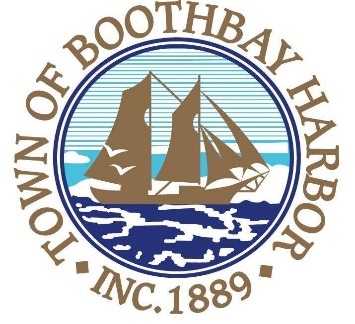 TOWN OF BOOTHBAY HARBORSELECTMEN’S MEETING AGENDAMonday, November 25, 2019Boothbay Harbor Town Office, 11 Howard Street	  				        7:00 p.m. CALL TO ORDER:Pledge of AllegianceIntroduction of Town Manager & Board of SelectmenTown Manager Announcement(s) Town Department ReportsSelectmen ReportsFinancials Minutes Approval – November 12, 2019Licenses Liquor license (s), Malt, Spirituous & Vinous, Extension of Premises, Ports Pizzeria, 28 Union Street, Boothbay Harbor New BusinessWharves and Weirs Hearing, PGC8 LLC, represented by Melissa Neel and Chuck Fuller, Map #16, Lot #28, 49 Atlantic Ave., on site hearing was held on November 12, 2019 at 4:00 p.m. Boothbay Region Ambulance Service board representative Board of Appeals appointmentP.O. computers Old BusinessSidewalk discussion Museum in the Streets updatePublic ForumWarrantsExecutive Session Motion to AdjournIn addition to written minutes, Selectmen’s meetings are recorded on video by BRCTVand audio recordings are available to be listened to at the Boothbay Harbor Town Office